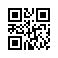 Strana:  1 z Strana:  1 z Strana:  1 z 11111Odběratel:Odběratel:Odběratel:Odběratel:Odběratel:Odběratel:Ústav jaderné fyziky AV ČR, v.v.i.
Husinec-Řež 130
250 68 ŘEŽ
Česká republikaÚstav jaderné fyziky AV ČR, v.v.i.
Husinec-Řež 130
250 68 ŘEŽ
Česká republikaÚstav jaderné fyziky AV ČR, v.v.i.
Husinec-Řež 130
250 68 ŘEŽ
Česká republikaÚstav jaderné fyziky AV ČR, v.v.i.
Husinec-Řež 130
250 68 ŘEŽ
Česká republikaÚstav jaderné fyziky AV ČR, v.v.i.
Husinec-Řež 130
250 68 ŘEŽ
Česká republikaÚstav jaderné fyziky AV ČR, v.v.i.
Husinec-Řež 130
250 68 ŘEŽ
Česká republikaÚstav jaderné fyziky AV ČR, v.v.i.
Husinec-Řež 130
250 68 ŘEŽ
Česká republikaÚstav jaderné fyziky AV ČR, v.v.i.
Husinec-Řež 130
250 68 ŘEŽ
Česká republikaÚstav jaderné fyziky AV ČR, v.v.i.
Husinec-Řež 130
250 68 ŘEŽ
Česká republikaÚstav jaderné fyziky AV ČR, v.v.i.
Husinec-Řež 130
250 68 ŘEŽ
Česká republikaÚstav jaderné fyziky AV ČR, v.v.i.
Husinec-Řež 130
250 68 ŘEŽ
Česká republikaÚstav jaderné fyziky AV ČR, v.v.i.
Husinec-Řež 130
250 68 ŘEŽ
Česká republikaPID:PID:PID:PID:PID:Odběratel:Odběratel:Odběratel:Ústav jaderné fyziky AV ČR, v.v.i.
Husinec-Řež 130
250 68 ŘEŽ
Česká republikaÚstav jaderné fyziky AV ČR, v.v.i.
Husinec-Řež 130
250 68 ŘEŽ
Česká republikaÚstav jaderné fyziky AV ČR, v.v.i.
Husinec-Řež 130
250 68 ŘEŽ
Česká republikaÚstav jaderné fyziky AV ČR, v.v.i.
Husinec-Řež 130
250 68 ŘEŽ
Česká republikaÚstav jaderné fyziky AV ČR, v.v.i.
Husinec-Řež 130
250 68 ŘEŽ
Česká republikaÚstav jaderné fyziky AV ČR, v.v.i.
Husinec-Řež 130
250 68 ŘEŽ
Česká republikaÚstav jaderné fyziky AV ČR, v.v.i.
Husinec-Řež 130
250 68 ŘEŽ
Česká republikaÚstav jaderné fyziky AV ČR, v.v.i.
Husinec-Řež 130
250 68 ŘEŽ
Česká republikaÚstav jaderné fyziky AV ČR, v.v.i.
Husinec-Řež 130
250 68 ŘEŽ
Česká republikaÚstav jaderné fyziky AV ČR, v.v.i.
Husinec-Řež 130
250 68 ŘEŽ
Česká republikaÚstav jaderné fyziky AV ČR, v.v.i.
Husinec-Řež 130
250 68 ŘEŽ
Česká republikaÚstav jaderné fyziky AV ČR, v.v.i.
Husinec-Řež 130
250 68 ŘEŽ
Česká republikaPID:PID:PID:PID:PID:2402013124020131Odběratel:Odběratel:Odběratel:Ústav jaderné fyziky AV ČR, v.v.i.
Husinec-Řež 130
250 68 ŘEŽ
Česká republikaÚstav jaderné fyziky AV ČR, v.v.i.
Husinec-Řež 130
250 68 ŘEŽ
Česká republikaÚstav jaderné fyziky AV ČR, v.v.i.
Husinec-Řež 130
250 68 ŘEŽ
Česká republikaÚstav jaderné fyziky AV ČR, v.v.i.
Husinec-Řež 130
250 68 ŘEŽ
Česká republikaÚstav jaderné fyziky AV ČR, v.v.i.
Husinec-Řež 130
250 68 ŘEŽ
Česká republikaÚstav jaderné fyziky AV ČR, v.v.i.
Husinec-Řež 130
250 68 ŘEŽ
Česká republikaÚstav jaderné fyziky AV ČR, v.v.i.
Husinec-Řež 130
250 68 ŘEŽ
Česká republikaÚstav jaderné fyziky AV ČR, v.v.i.
Husinec-Řež 130
250 68 ŘEŽ
Česká republikaÚstav jaderné fyziky AV ČR, v.v.i.
Husinec-Řež 130
250 68 ŘEŽ
Česká republikaÚstav jaderné fyziky AV ČR, v.v.i.
Husinec-Řež 130
250 68 ŘEŽ
Česká republikaÚstav jaderné fyziky AV ČR, v.v.i.
Husinec-Řež 130
250 68 ŘEŽ
Česká republikaÚstav jaderné fyziky AV ČR, v.v.i.
Husinec-Řež 130
250 68 ŘEŽ
Česká republikaPID:PID:PID:PID:PID:2402013124020131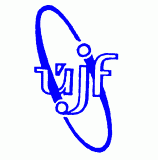 Ústav jaderné fyziky AV ČR, v.v.i.
Husinec-Řež 130
250 68 ŘEŽ
Česká republikaÚstav jaderné fyziky AV ČR, v.v.i.
Husinec-Řež 130
250 68 ŘEŽ
Česká republikaÚstav jaderné fyziky AV ČR, v.v.i.
Husinec-Řež 130
250 68 ŘEŽ
Česká republikaÚstav jaderné fyziky AV ČR, v.v.i.
Husinec-Řež 130
250 68 ŘEŽ
Česká republikaÚstav jaderné fyziky AV ČR, v.v.i.
Husinec-Řež 130
250 68 ŘEŽ
Česká republikaÚstav jaderné fyziky AV ČR, v.v.i.
Husinec-Řež 130
250 68 ŘEŽ
Česká republikaÚstav jaderné fyziky AV ČR, v.v.i.
Husinec-Řež 130
250 68 ŘEŽ
Česká republikaÚstav jaderné fyziky AV ČR, v.v.i.
Husinec-Řež 130
250 68 ŘEŽ
Česká republikaÚstav jaderné fyziky AV ČR, v.v.i.
Husinec-Řež 130
250 68 ŘEŽ
Česká republikaÚstav jaderné fyziky AV ČR, v.v.i.
Husinec-Řež 130
250 68 ŘEŽ
Česká republikaÚstav jaderné fyziky AV ČR, v.v.i.
Husinec-Řež 130
250 68 ŘEŽ
Česká republikaÚstav jaderné fyziky AV ČR, v.v.i.
Husinec-Řež 130
250 68 ŘEŽ
Česká republikaSmlouva:Smlouva:Smlouva:Smlouva:Smlouva:2402013124020131Ústav jaderné fyziky AV ČR, v.v.i.
Husinec-Řež 130
250 68 ŘEŽ
Česká republikaÚstav jaderné fyziky AV ČR, v.v.i.
Husinec-Řež 130
250 68 ŘEŽ
Česká republikaÚstav jaderné fyziky AV ČR, v.v.i.
Husinec-Řež 130
250 68 ŘEŽ
Česká republikaÚstav jaderné fyziky AV ČR, v.v.i.
Husinec-Řež 130
250 68 ŘEŽ
Česká republikaÚstav jaderné fyziky AV ČR, v.v.i.
Husinec-Řež 130
250 68 ŘEŽ
Česká republikaÚstav jaderné fyziky AV ČR, v.v.i.
Husinec-Řež 130
250 68 ŘEŽ
Česká republikaÚstav jaderné fyziky AV ČR, v.v.i.
Husinec-Řež 130
250 68 ŘEŽ
Česká republikaÚstav jaderné fyziky AV ČR, v.v.i.
Husinec-Řež 130
250 68 ŘEŽ
Česká republikaÚstav jaderné fyziky AV ČR, v.v.i.
Husinec-Řež 130
250 68 ŘEŽ
Česká republikaÚstav jaderné fyziky AV ČR, v.v.i.
Husinec-Řež 130
250 68 ŘEŽ
Česká republikaÚstav jaderné fyziky AV ČR, v.v.i.
Husinec-Řež 130
250 68 ŘEŽ
Česká republikaÚstav jaderné fyziky AV ČR, v.v.i.
Husinec-Řež 130
250 68 ŘEŽ
Česká republika2402013124020131Ústav jaderné fyziky AV ČR, v.v.i.
Husinec-Řež 130
250 68 ŘEŽ
Česká republikaÚstav jaderné fyziky AV ČR, v.v.i.
Husinec-Řež 130
250 68 ŘEŽ
Česká republikaÚstav jaderné fyziky AV ČR, v.v.i.
Husinec-Řež 130
250 68 ŘEŽ
Česká republikaÚstav jaderné fyziky AV ČR, v.v.i.
Husinec-Řež 130
250 68 ŘEŽ
Česká republikaÚstav jaderné fyziky AV ČR, v.v.i.
Husinec-Řež 130
250 68 ŘEŽ
Česká republikaÚstav jaderné fyziky AV ČR, v.v.i.
Husinec-Řež 130
250 68 ŘEŽ
Česká republikaÚstav jaderné fyziky AV ČR, v.v.i.
Husinec-Řež 130
250 68 ŘEŽ
Česká republikaÚstav jaderné fyziky AV ČR, v.v.i.
Husinec-Řež 130
250 68 ŘEŽ
Česká republikaÚstav jaderné fyziky AV ČR, v.v.i.
Husinec-Řež 130
250 68 ŘEŽ
Česká republikaÚstav jaderné fyziky AV ČR, v.v.i.
Husinec-Řež 130
250 68 ŘEŽ
Česká republikaÚstav jaderné fyziky AV ČR, v.v.i.
Husinec-Řež 130
250 68 ŘEŽ
Česká republikaÚstav jaderné fyziky AV ČR, v.v.i.
Husinec-Řež 130
250 68 ŘEŽ
Česká republikaČíslo účtu:Číslo účtu:Číslo účtu:Číslo účtu:Číslo účtu:2402013124020131Ústav jaderné fyziky AV ČR, v.v.i.
Husinec-Řež 130
250 68 ŘEŽ
Česká republikaÚstav jaderné fyziky AV ČR, v.v.i.
Husinec-Řež 130
250 68 ŘEŽ
Česká republikaÚstav jaderné fyziky AV ČR, v.v.i.
Husinec-Řež 130
250 68 ŘEŽ
Česká republikaÚstav jaderné fyziky AV ČR, v.v.i.
Husinec-Řež 130
250 68 ŘEŽ
Česká republikaÚstav jaderné fyziky AV ČR, v.v.i.
Husinec-Řež 130
250 68 ŘEŽ
Česká republikaÚstav jaderné fyziky AV ČR, v.v.i.
Husinec-Řež 130
250 68 ŘEŽ
Česká republikaÚstav jaderné fyziky AV ČR, v.v.i.
Husinec-Řež 130
250 68 ŘEŽ
Česká republikaÚstav jaderné fyziky AV ČR, v.v.i.
Husinec-Řež 130
250 68 ŘEŽ
Česká republikaÚstav jaderné fyziky AV ČR, v.v.i.
Husinec-Řež 130
250 68 ŘEŽ
Česká republikaÚstav jaderné fyziky AV ČR, v.v.i.
Husinec-Řež 130
250 68 ŘEŽ
Česká republikaÚstav jaderné fyziky AV ČR, v.v.i.
Husinec-Řež 130
250 68 ŘEŽ
Česká republikaÚstav jaderné fyziky AV ČR, v.v.i.
Husinec-Řež 130
250 68 ŘEŽ
Česká republikaPeněžní ústav:Peněžní ústav:Peněžní ústav:Peněžní ústav:Peněžní ústav:2402013124020131Ústav jaderné fyziky AV ČR, v.v.i.
Husinec-Řež 130
250 68 ŘEŽ
Česká republikaÚstav jaderné fyziky AV ČR, v.v.i.
Husinec-Řež 130
250 68 ŘEŽ
Česká republikaÚstav jaderné fyziky AV ČR, v.v.i.
Husinec-Řež 130
250 68 ŘEŽ
Česká republikaÚstav jaderné fyziky AV ČR, v.v.i.
Husinec-Řež 130
250 68 ŘEŽ
Česká republikaÚstav jaderné fyziky AV ČR, v.v.i.
Husinec-Řež 130
250 68 ŘEŽ
Česká republikaÚstav jaderné fyziky AV ČR, v.v.i.
Husinec-Řež 130
250 68 ŘEŽ
Česká republikaÚstav jaderné fyziky AV ČR, v.v.i.
Husinec-Řež 130
250 68 ŘEŽ
Česká republikaÚstav jaderné fyziky AV ČR, v.v.i.
Husinec-Řež 130
250 68 ŘEŽ
Česká republikaÚstav jaderné fyziky AV ČR, v.v.i.
Husinec-Řež 130
250 68 ŘEŽ
Česká republikaÚstav jaderné fyziky AV ČR, v.v.i.
Husinec-Řež 130
250 68 ŘEŽ
Česká republikaÚstav jaderné fyziky AV ČR, v.v.i.
Husinec-Řež 130
250 68 ŘEŽ
Česká republikaÚstav jaderné fyziky AV ČR, v.v.i.
Husinec-Řež 130
250 68 ŘEŽ
Česká republika24020131240201312402013124020131Dodavatel:Dodavatel:Dodavatel:Dodavatel:Dodavatel:Dodavatel:Dodavatel:2402013124020131DIČ:DIČ:DIČ:CZ61389005CZ61389005CZ61389005CZ61389005Dodavatel:Dodavatel:Dodavatel:Dodavatel:Dodavatel:Dodavatel:Dodavatel:2402013124020131DIČ:DIČ:DIČ:CZ61389005CZ61389005CZ61389005CZ61389005IČ: 4711323255555555547471212714712127147121271IČ: 4711323255555555547471212714712127147121271 47121271 47121271 47121271 47121271 47121271DIČ:DIČ:CZ47121271 CZ47121271 CZ47121271 CZ47121271 CZ47121271 CZ47121271 2402013124020131IČ:IČ:IČ:61389005613890056138900561389005IČ: 4711323255555555547471212714712127147121271IČ: 4711323255555555547471212714712127147121271 47121271 47121271 47121271 47121271 47121271DIČ:DIČ:CZ47121271 CZ47121271 CZ47121271 CZ47121271 CZ47121271 CZ47121271 2402013124020131IČ:IČ:IČ:613890056138900561389005613890052402013124020131IČ:IČ:IČ:613890056138900561389005613890052402013124020131IČ:IČ:IČ:6138900561389005613890056138900524020131240201312402013124020131240201312402013124020131240201312402013124020131Platnost objednávky do:Platnost objednávky do:Platnost objednávky do:Platnost objednávky do:Platnost objednávky do:Platnost objednávky do:Platnost objednávky do:Platnost objednávky do:31.12.202431.12.202431.12.202431.12.202431.12.2024Termín dodání:Termín dodání:Termín dodání:Termín dodání:Termín dodání:Termín dodání:Termín dodání:Forma úhrady:Forma úhrady:Forma úhrady:Forma úhrady:Forma úhrady:Forma úhrady:Forma úhrady:PříkazemPříkazemPříkazemPříkazemPříkazemForma úhrady:Forma úhrady:Forma úhrady:Forma úhrady:Forma úhrady:Forma úhrady:Forma úhrady:PříkazemPříkazemPříkazemPříkazemPříkazemForma úhrady:Forma úhrady:Forma úhrady:Forma úhrady:Forma úhrady:Forma úhrady:Forma úhrady:PříkazemPříkazemPříkazemPříkazemPříkazemTermín úhrady:Termín úhrady:Termín úhrady:Termín úhrady:Termín úhrady:Termín úhrady:Termín úhrady:Při fakturaci vždy uvádějte číslo objednávky!!!Při fakturaci vždy uvádějte číslo objednávky!!!Při fakturaci vždy uvádějte číslo objednávky!!!Při fakturaci vždy uvádějte číslo objednávky!!!Při fakturaci vždy uvádějte číslo objednávky!!!Při fakturaci vždy uvádějte číslo objednávky!!!Při fakturaci vždy uvádějte číslo objednávky!!!Při fakturaci vždy uvádějte číslo objednávky!!!Při fakturaci vždy uvádějte číslo objednávky!!!Při fakturaci vždy uvádějte číslo objednávky!!!Při fakturaci vždy uvádějte číslo objednávky!!!Při fakturaci vždy uvádějte číslo objednávky!!!Při fakturaci vždy uvádějte číslo objednávky!!!Při fakturaci vždy uvádějte číslo objednávky!!!Při fakturaci vždy uvádějte číslo objednávky!!!Při fakturaci vždy uvádějte číslo objednávky!!!Při fakturaci vždy uvádějte číslo objednávky!!!Při fakturaci vždy uvádějte číslo objednávky!!!Při fakturaci vždy uvádějte číslo objednávky!!!Při fakturaci vždy uvádějte číslo objednávky!!!Při fakturaci vždy uvádějte číslo objednávky!!!Při fakturaci vždy uvádějte číslo objednávky!!!Při fakturaci vždy uvádějte číslo objednávky!!!Při fakturaci vždy uvádějte číslo objednávky!!!Při fakturaci vždy uvádějte číslo objednávky!!!Při fakturaci vždy uvádějte číslo objednávky!!!Při fakturaci vždy uvádějte číslo objednávky!!!Při fakturaci vždy uvádějte číslo objednávky!!!Zpracování dokumentace pro provádění stavby na rekonstrukci strukturované kabeláže v objektu ÚJF  Bulovka a ŘežZpracování dokumentace pro provádění stavby na rekonstrukci strukturované kabeláže v objektu ÚJF  Bulovka a ŘežZpracování dokumentace pro provádění stavby na rekonstrukci strukturované kabeláže v objektu ÚJF  Bulovka a ŘežZpracování dokumentace pro provádění stavby na rekonstrukci strukturované kabeláže v objektu ÚJF  Bulovka a ŘežZpracování dokumentace pro provádění stavby na rekonstrukci strukturované kabeláže v objektu ÚJF  Bulovka a ŘežZpracování dokumentace pro provádění stavby na rekonstrukci strukturované kabeláže v objektu ÚJF  Bulovka a ŘežZpracování dokumentace pro provádění stavby na rekonstrukci strukturované kabeláže v objektu ÚJF  Bulovka a ŘežZpracování dokumentace pro provádění stavby na rekonstrukci strukturované kabeláže v objektu ÚJF  Bulovka a ŘežZpracování dokumentace pro provádění stavby na rekonstrukci strukturované kabeláže v objektu ÚJF  Bulovka a ŘežZpracování dokumentace pro provádění stavby na rekonstrukci strukturované kabeláže v objektu ÚJF  Bulovka a ŘežZpracování dokumentace pro provádění stavby na rekonstrukci strukturované kabeláže v objektu ÚJF  Bulovka a ŘežZpracování dokumentace pro provádění stavby na rekonstrukci strukturované kabeláže v objektu ÚJF  Bulovka a ŘežZpracování dokumentace pro provádění stavby na rekonstrukci strukturované kabeláže v objektu ÚJF  Bulovka a ŘežZpracování dokumentace pro provádění stavby na rekonstrukci strukturované kabeláže v objektu ÚJF  Bulovka a ŘežZpracování dokumentace pro provádění stavby na rekonstrukci strukturované kabeláže v objektu ÚJF  Bulovka a ŘežZpracování dokumentace pro provádění stavby na rekonstrukci strukturované kabeláže v objektu ÚJF  Bulovka a ŘežZpracování dokumentace pro provádění stavby na rekonstrukci strukturované kabeláže v objektu ÚJF  Bulovka a ŘežZpracování dokumentace pro provádění stavby na rekonstrukci strukturované kabeláže v objektu ÚJF  Bulovka a ŘežZpracování dokumentace pro provádění stavby na rekonstrukci strukturované kabeláže v objektu ÚJF  Bulovka a ŘežZpracování dokumentace pro provádění stavby na rekonstrukci strukturované kabeláže v objektu ÚJF  Bulovka a ŘežZpracování dokumentace pro provádění stavby na rekonstrukci strukturované kabeláže v objektu ÚJF  Bulovka a ŘežZpracování dokumentace pro provádění stavby na rekonstrukci strukturované kabeláže v objektu ÚJF  Bulovka a ŘežZpracování dokumentace pro provádění stavby na rekonstrukci strukturované kabeláže v objektu ÚJF  Bulovka a ŘežZpracování dokumentace pro provádění stavby na rekonstrukci strukturované kabeláže v objektu ÚJF  Bulovka a ŘežZpracování dokumentace pro provádění stavby na rekonstrukci strukturované kabeláže v objektu ÚJF  Bulovka a ŘežZpracování dokumentace pro provádění stavby na rekonstrukci strukturované kabeláže v objektu ÚJF  Bulovka a ŘežZpracování dokumentace pro provádění stavby na rekonstrukci strukturované kabeláže v objektu ÚJF  Bulovka a ŘežZpracování dokumentace pro provádění stavby na rekonstrukci strukturované kabeláže v objektu ÚJF  Bulovka a ŘežPoložkaPoložkaPoložkaPoložkaPoložkaPoložkaPoložkaPoložkaPoložkaPoložkaPoložkaPoložkaPoložkaPoložkaPoložkaPoložkaPoložkaPoložkaPoložkaPoložkaPoložkaPoložkaPoložkaPoložkaPoložkaPoložkaPoložkaPoložkaPoložkaReferenční čísloReferenční čísloReferenční čísloReferenční čísloReferenční čísloMnožstvíMnožstvíMnožstvíMJMJMJMJMJMJCena/MJ bez DPHCena/MJ bez DPHCena/MJ bez DPHCena/MJ bez DPHCena/MJ bez DPHCelkem bez DPHCelkem bez DPHCelkem bez DPHCelkem bez DPHCelkem bez DPHCelkem bez DPHCelkem bez DPHCelkem bez DPHCelkem bez DPHCelkem bez DPHZpracování dokumentace pro provádění stavby na rekonstrukci strukturované kabeláže v objektu ÚJF  Bulovka a ŘežZpracování dokumentace pro provádění stavby na rekonstrukci strukturované kabeláže v objektu ÚJF  Bulovka a ŘežZpracování dokumentace pro provádění stavby na rekonstrukci strukturované kabeláže v objektu ÚJF  Bulovka a ŘežZpracování dokumentace pro provádění stavby na rekonstrukci strukturované kabeláže v objektu ÚJF  Bulovka a ŘežZpracování dokumentace pro provádění stavby na rekonstrukci strukturované kabeláže v objektu ÚJF  Bulovka a ŘežZpracování dokumentace pro provádění stavby na rekonstrukci strukturované kabeláže v objektu ÚJF  Bulovka a ŘežZpracování dokumentace pro provádění stavby na rekonstrukci strukturované kabeláže v objektu ÚJF  Bulovka a ŘežZpracování dokumentace pro provádění stavby na rekonstrukci strukturované kabeláže v objektu ÚJF  Bulovka a ŘežZpracování dokumentace pro provádění stavby na rekonstrukci strukturované kabeláže v objektu ÚJF  Bulovka a ŘežZpracování dokumentace pro provádění stavby na rekonstrukci strukturované kabeláže v objektu ÚJF  Bulovka a ŘežZpracování dokumentace pro provádění stavby na rekonstrukci strukturované kabeláže v objektu ÚJF  Bulovka a ŘežZpracování dokumentace pro provádění stavby na rekonstrukci strukturované kabeláže v objektu ÚJF  Bulovka a ŘežZpracování dokumentace pro provádění stavby na rekonstrukci strukturované kabeláže v objektu ÚJF  Bulovka a ŘežZpracování dokumentace pro provádění stavby na rekonstrukci strukturované kabeláže v objektu ÚJF  Bulovka a ŘežZpracování dokumentace pro provádění stavby na rekonstrukci strukturované kabeláže v objektu ÚJF  Bulovka a ŘežZpracování dokumentace pro provádění stavby na rekonstrukci strukturované kabeláže v objektu ÚJF  Bulovka a ŘežZpracování dokumentace pro provádění stavby na rekonstrukci strukturované kabeláže v objektu ÚJF  Bulovka a ŘežZpracování dokumentace pro provádění stavby na rekonstrukci strukturované kabeláže v objektu ÚJF  Bulovka a ŘežZpracování dokumentace pro provádění stavby na rekonstrukci strukturované kabeláže v objektu ÚJF  Bulovka a ŘežZpracování dokumentace pro provádění stavby na rekonstrukci strukturované kabeláže v objektu ÚJF  Bulovka a ŘežZpracování dokumentace pro provádění stavby na rekonstrukci strukturované kabeláže v objektu ÚJF  Bulovka a ŘežZpracování dokumentace pro provádění stavby na rekonstrukci strukturované kabeláže v objektu ÚJF  Bulovka a ŘežZpracování dokumentace pro provádění stavby na rekonstrukci strukturované kabeláže v objektu ÚJF  Bulovka a ŘežZpracování dokumentace pro provádění stavby na rekonstrukci strukturované kabeláže v objektu ÚJF  Bulovka a ŘežZpracování dokumentace pro provádění stavby na rekonstrukci strukturované kabeláže v objektu ÚJF  Bulovka a ŘežZpracování dokumentace pro provádění stavby na rekonstrukci strukturované kabeláže v objektu ÚJF  Bulovka a ŘežZpracování dokumentace pro provádění stavby na rekonstrukci strukturované kabeláže v objektu ÚJF  Bulovka a ŘežZpracování dokumentace pro provádění stavby na rekonstrukci strukturované kabeláže v objektu ÚJF  Bulovka a ŘežZpracování dokumentace pro provádění stavby na rekonstrukci strukturované kabeláže v objektu ÚJF  Bulovka a ŘežDatum vystavení:Datum vystavení:Datum vystavení:Datum vystavení:Datum vystavení:Datum vystavení:27.05.202427.05.202427.05.2024Vystavil:                                                                      ...................
                                                                          Razítko, podpisVystavil:                                                                      ...................
                                                                          Razítko, podpisVystavil:                                                                      ...................
                                                                          Razítko, podpisVystavil:                                                                      ...................
                                                                          Razítko, podpisVystavil:                                                                      ...................
                                                                          Razítko, podpisVystavil:                                                                      ...................
                                                                          Razítko, podpisVystavil:                                                                      ...................
                                                                          Razítko, podpisVystavil:                                                                      ...................
                                                                          Razítko, podpisVystavil:                                                                      ...................
                                                                          Razítko, podpisVystavil:                                                                      ...................
                                                                          Razítko, podpisVystavil:                                                                      ...................
                                                                          Razítko, podpisVystavil:                                                                      ...................
                                                                          Razítko, podpisVystavil:                                                                      ...................
                                                                          Razítko, podpisVystavil:                                                                      ...................
                                                                          Razítko, podpisVystavil:                                                                      ...................
                                                                          Razítko, podpisVystavil:                                                                      ...................
                                                                          Razítko, podpisVystavil:                                                                      ...................
                                                                          Razítko, podpisVystavil:                                                                      ...................
                                                                          Razítko, podpisVystavil:                                                                      ...................
                                                                          Razítko, podpisVystavil:                                                                      ...................
                                                                          Razítko, podpisVystavil:                                                                      ...................
                                                                          Razítko, podpisVystavil:                                                                      ...................
                                                                          Razítko, podpisVystavil:                                                                      ...................
                                                                          Razítko, podpisVystavil:                                                                      ...................
                                                                          Razítko, podpisVystavil:                                                                      ...................
                                                                          Razítko, podpisVystavil:                                                                      ...................
                                                                          Razítko, podpisVystavil:                                                                      ...................
                                                                          Razítko, podpisVystavil:                                                                      ...................
                                                                          Razítko, podpisVystavil:                                                                      ...................
                                                                          Razítko, podpisInterní údaje objednatele : 050300 \ 100 \ 038000 Investice ÚŘ \ 0901   Deník: 2 \ Opravy a služby - tuzemskéInterní údaje objednatele : 050300 \ 100 \ 038000 Investice ÚŘ \ 0901   Deník: 2 \ Opravy a služby - tuzemskéInterní údaje objednatele : 050300 \ 100 \ 038000 Investice ÚŘ \ 0901   Deník: 2 \ Opravy a služby - tuzemskéInterní údaje objednatele : 050300 \ 100 \ 038000 Investice ÚŘ \ 0901   Deník: 2 \ Opravy a služby - tuzemskéInterní údaje objednatele : 050300 \ 100 \ 038000 Investice ÚŘ \ 0901   Deník: 2 \ Opravy a služby - tuzemskéInterní údaje objednatele : 050300 \ 100 \ 038000 Investice ÚŘ \ 0901   Deník: 2 \ Opravy a služby - tuzemskéInterní údaje objednatele : 050300 \ 100 \ 038000 Investice ÚŘ \ 0901   Deník: 2 \ Opravy a služby - tuzemskéInterní údaje objednatele : 050300 \ 100 \ 038000 Investice ÚŘ \ 0901   Deník: 2 \ Opravy a služby - tuzemskéInterní údaje objednatele : 050300 \ 100 \ 038000 Investice ÚŘ \ 0901   Deník: 2 \ Opravy a služby - tuzemskéInterní údaje objednatele : 050300 \ 100 \ 038000 Investice ÚŘ \ 0901   Deník: 2 \ Opravy a služby - tuzemskéInterní údaje objednatele : 050300 \ 100 \ 038000 Investice ÚŘ \ 0901   Deník: 2 \ Opravy a služby - tuzemskéInterní údaje objednatele : 050300 \ 100 \ 038000 Investice ÚŘ \ 0901   Deník: 2 \ Opravy a služby - tuzemskéInterní údaje objednatele : 050300 \ 100 \ 038000 Investice ÚŘ \ 0901   Deník: 2 \ Opravy a služby - tuzemskéInterní údaje objednatele : 050300 \ 100 \ 038000 Investice ÚŘ \ 0901   Deník: 2 \ Opravy a služby - tuzemskéInterní údaje objednatele : 050300 \ 100 \ 038000 Investice ÚŘ \ 0901   Deník: 2 \ Opravy a služby - tuzemskéInterní údaje objednatele : 050300 \ 100 \ 038000 Investice ÚŘ \ 0901   Deník: 2 \ Opravy a služby - tuzemskéInterní údaje objednatele : 050300 \ 100 \ 038000 Investice ÚŘ \ 0901   Deník: 2 \ Opravy a služby - tuzemskéInterní údaje objednatele : 050300 \ 100 \ 038000 Investice ÚŘ \ 0901   Deník: 2 \ Opravy a služby - tuzemskéInterní údaje objednatele : 050300 \ 100 \ 038000 Investice ÚŘ \ 0901   Deník: 2 \ Opravy a služby - tuzemskéInterní údaje objednatele : 050300 \ 100 \ 038000 Investice ÚŘ \ 0901   Deník: 2 \ Opravy a služby - tuzemskéInterní údaje objednatele : 050300 \ 100 \ 038000 Investice ÚŘ \ 0901   Deník: 2 \ Opravy a služby - tuzemskéInterní údaje objednatele : 050300 \ 100 \ 038000 Investice ÚŘ \ 0901   Deník: 2 \ Opravy a služby - tuzemskéInterní údaje objednatele : 050300 \ 100 \ 038000 Investice ÚŘ \ 0901   Deník: 2 \ Opravy a služby - tuzemskéInterní údaje objednatele : 050300 \ 100 \ 038000 Investice ÚŘ \ 0901   Deník: 2 \ Opravy a služby - tuzemskéInterní údaje objednatele : 050300 \ 100 \ 038000 Investice ÚŘ \ 0901   Deník: 2 \ Opravy a služby - tuzemskéInterní údaje objednatele : 050300 \ 100 \ 038000 Investice ÚŘ \ 0901   Deník: 2 \ Opravy a služby - tuzemskéInterní údaje objednatele : 050300 \ 100 \ 038000 Investice ÚŘ \ 0901   Deník: 2 \ Opravy a služby - tuzemskéInterní údaje objednatele : 050300 \ 100 \ 038000 Investice ÚŘ \ 0901   Deník: 2 \ Opravy a služby - tuzemskéZpracováno systémem iFIS  na databázi ORACLE (R)Zpracováno systémem iFIS  na databázi ORACLE (R)Zpracováno systémem iFIS  na databázi ORACLE (R)Zpracováno systémem iFIS  na databázi ORACLE (R)Zpracováno systémem iFIS  na databázi ORACLE (R)Zpracováno systémem iFIS  na databázi ORACLE (R)Zpracováno systémem iFIS  na databázi ORACLE (R)Zpracováno systémem iFIS  na databázi ORACLE (R)Zpracováno systémem iFIS  na databázi ORACLE (R)Zpracováno systémem iFIS  na databázi ORACLE (R)Zpracováno systémem iFIS  na databázi ORACLE (R)Zpracováno systémem iFIS  na databázi ORACLE (R)Zpracováno systémem iFIS  na databázi ORACLE (R)Zpracováno systémem iFIS  na databázi ORACLE (R)Zpracováno systémem iFIS  na databázi ORACLE (R)Zpracováno systémem iFIS  na databázi ORACLE (R)Zpracováno systémem iFIS  na databázi ORACLE (R)Zpracováno systémem iFIS  na databázi ORACLE (R)Zpracováno systémem iFIS  na databázi ORACLE (R)Zpracováno systémem iFIS  na databázi ORACLE (R)Zpracováno systémem iFIS  na databázi ORACLE (R)Zpracováno systémem iFIS  na databázi ORACLE (R)Zpracováno systémem iFIS  na databázi ORACLE (R)Zpracováno systémem iFIS  na databázi ORACLE (R)Zpracováno systémem iFIS  na databázi ORACLE (R)Zpracováno systémem iFIS  na databázi ORACLE (R)Zpracováno systémem iFIS  na databázi ORACLE (R)Zpracováno systémem iFIS  na databázi ORACLE (R)